大同大學餐廳膳食衛生檢查結果檢查時間:110年9月3日(星期五)上午0900-1100時檢查人員:連靜慧營養師、鄭凌憶經理、王信又經理缺失項目: 上週(8月26日)衛生檢查缺失複查，請參閱表1。上週(8月26日)衛生檢查缺失複查和改善狀況照片，請參閱表2。本週個別餐廳缺失統計表，請參閱表3。本週個別餐廳缺失照片，請參閱表4。本週熱藏食物中心溫度檢測照片記錄，請參閱記錄表5。表1. 上週缺失統計表表2.上週檢查缺失改善照片表3.本週個別餐廳缺失統計表表4.本週檢查缺失照片5.本週熱藏食物中心溫度檢測照片記錄敬陳總務長餐廳作業場所衛生管理複檢從業人員衛生管理複檢驗收及儲存衛生管理複檢其他複檢尚志尚志自助餐/中央廚房尚志小食麵尚志真元氣滷味尚志小綿羊快餐尚志哈瓦那義大利麵&焗烤尚志壹而美早餐尚志OA咖啡茶飲經營99早餐經營玉福滷味經營陳記經營八方雲集冷藏庫漏水造成地上積水櫃台不潔×ok有兩位工作人員，但只有一位有體溫紀錄×8/25衛生自主檢查表未紀錄×八方雲集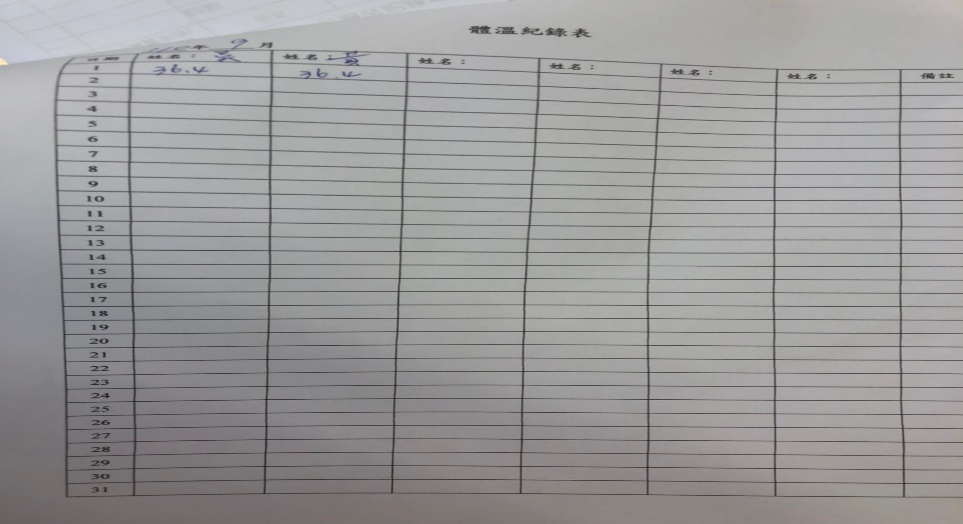 9/2體溫紀錄未紀錄八方雲集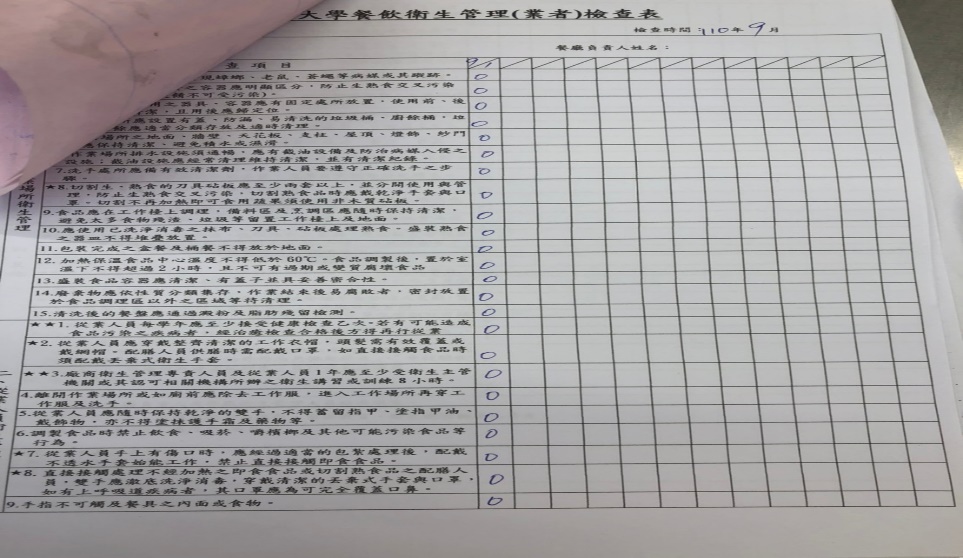 9/2衛生自主檢查表未紀錄餐廳作業場所衛生管理從業人員衛生管理驗收及儲存衛生管理其他尚志尚志自助餐/中央廚房架上不潔冷凍食材未標示入庫日期(已現場改善)分裝胡椒粉需標示有效日期及品名番茄醬開封後需換成玻璃或不銹鋼容器盛裝(已現場改善)尚志小食麵每日每位員工體溫需紀錄(已現場改善)尚志真元氣滷味每日每位員工體溫需紀錄(已現場改善)尚志小綿羊快餐尚志哈瓦那義大利麵&焗烤每日每位員工體溫需紀錄冷凍庫分裝食材要有效日期或入庫日期尚志壹而美早餐每日每位員工體溫需紀錄分裝花生醬需標示品名和有效日期驗收表單未紀錄尚志OA咖啡茶飲經營99早餐經營玉福滷味經營陳記咖哩鐵板冷藏庫食材需注意有效日期，過期需丟棄或更新正確分裝日期(胡麻醬過期已丟棄)經營八方雲集尚志自助餐/中央廚房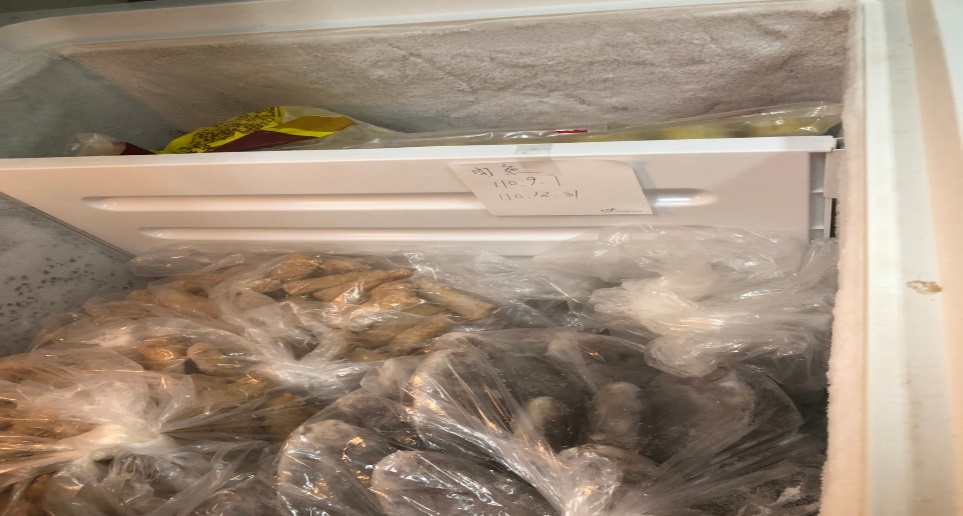 冷凍食材未標示入庫日期(已現場改善)尚志自助餐/中央廚房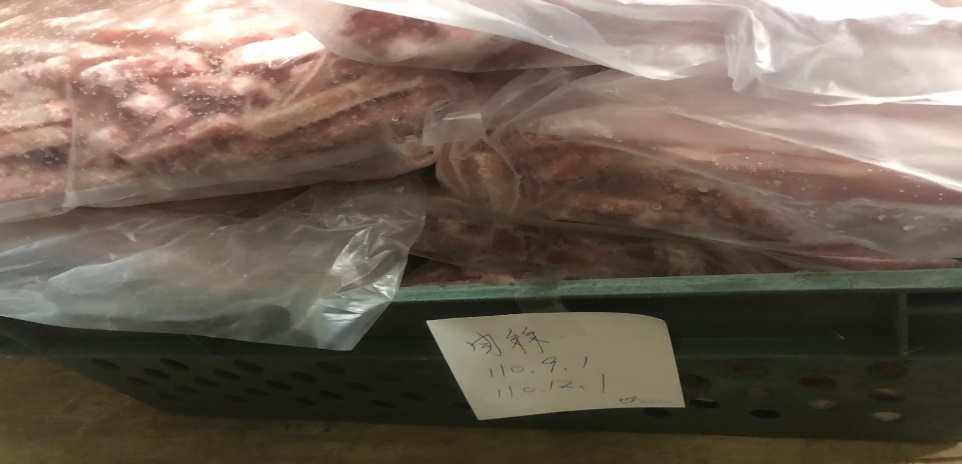 冷凍食材未標示入庫日期(已現場改善)尚志自助餐/中央廚房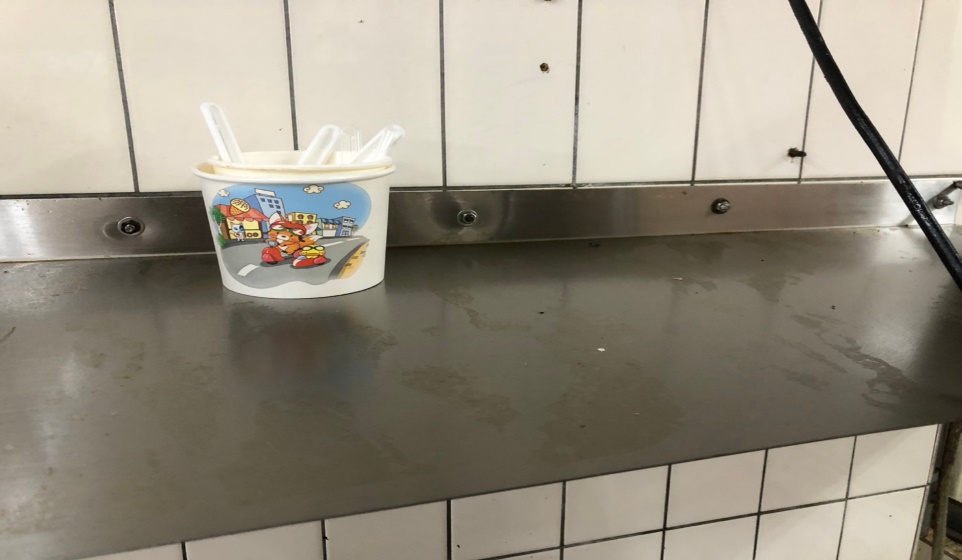 架上不潔尚志自助餐/中央廚房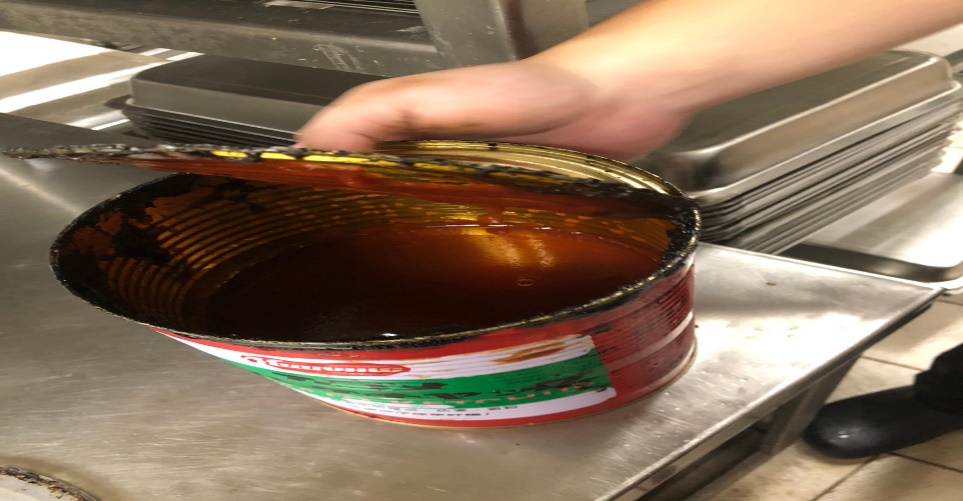 番茄醬開封後需換成玻璃或不銹鋼容器盛裝(已現場改善，如下圖)尚志自助餐/中央廚房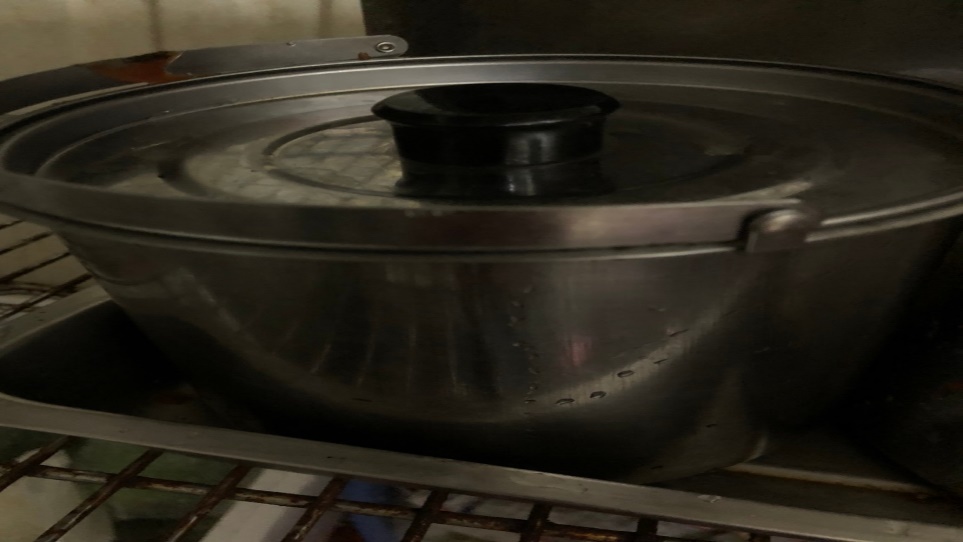 番茄醬開封後需換成玻璃或不銹鋼容器盛裝(已現場改善)尚志自助餐/中央廚房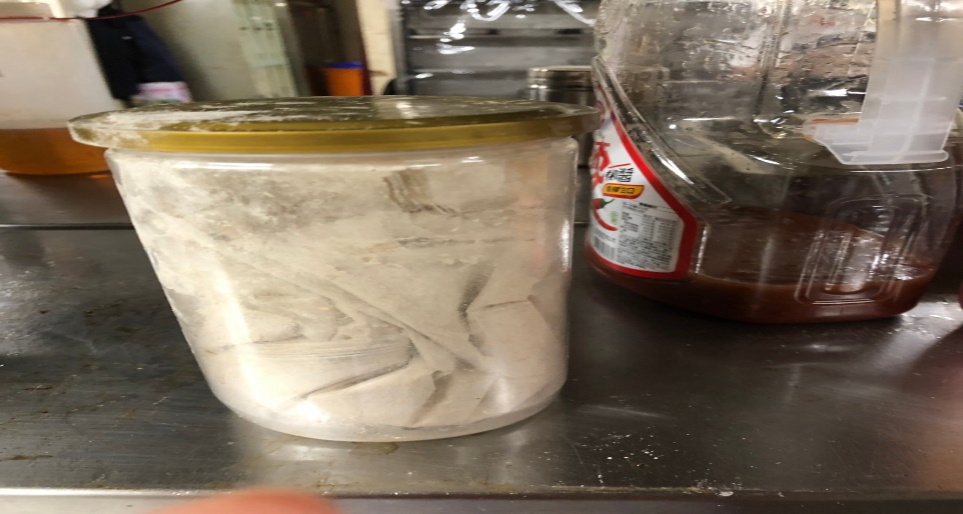 分裝胡椒粉需標示有效日期及品名小食麵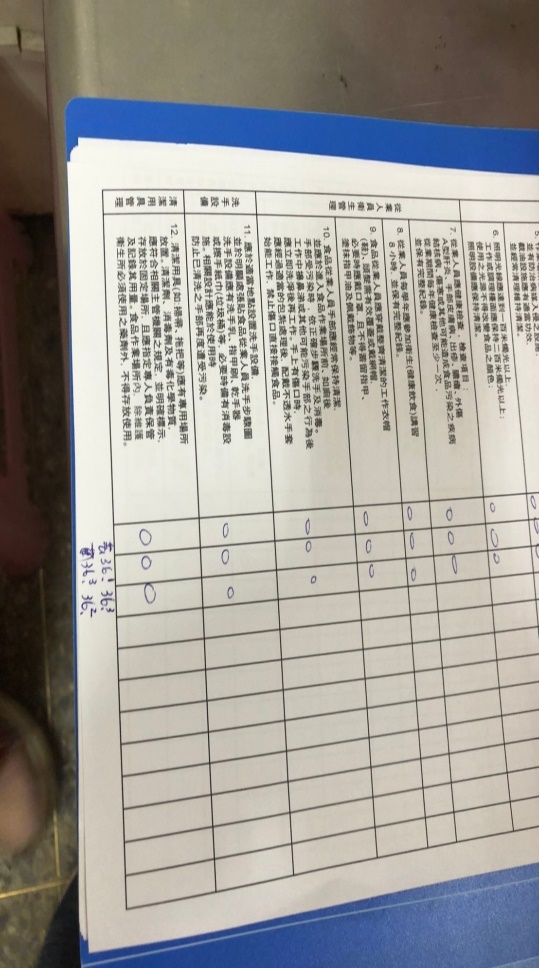 每日員工體溫需紀錄(已現場改善)真元氣滷味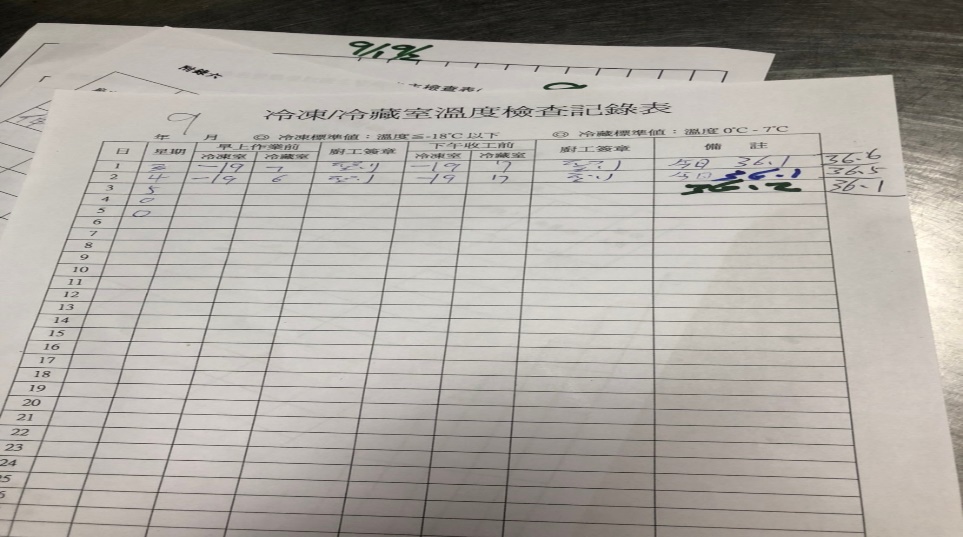 每位員工體溫需紀錄(已現場改善)哈瓦那義大利麵&焗烤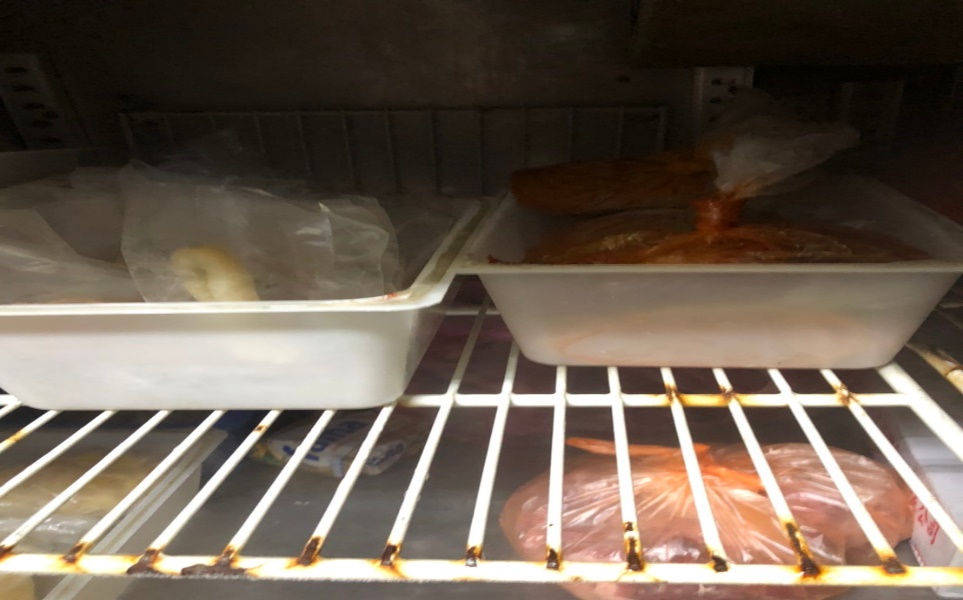 冷凍庫分裝食材要有效日期或入庫日期壹而美早餐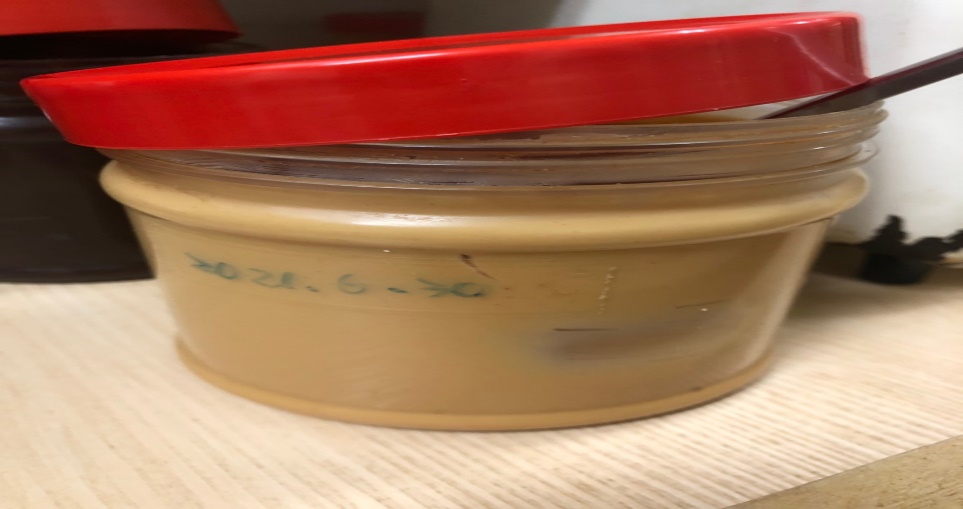 分裝花生醬需標示品名和有效日期陳記咖哩鐵板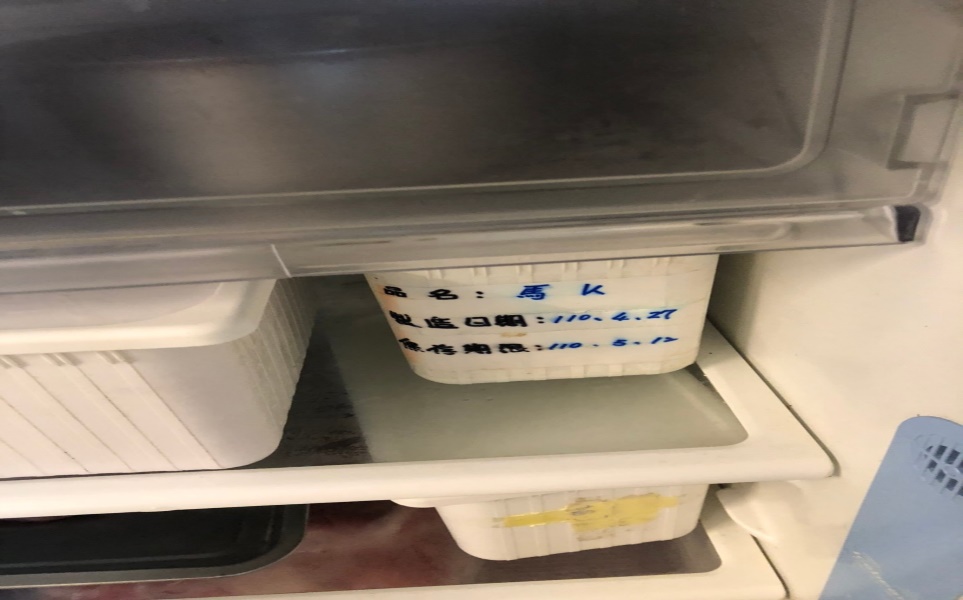 冷藏庫食材需注意有效日期，過期需丟棄或更新正確分裝日期(胡麻醬過期已丟棄)餐廳/菜餚照片中心溫度尚志自助餐/中央廚房沙茶肉片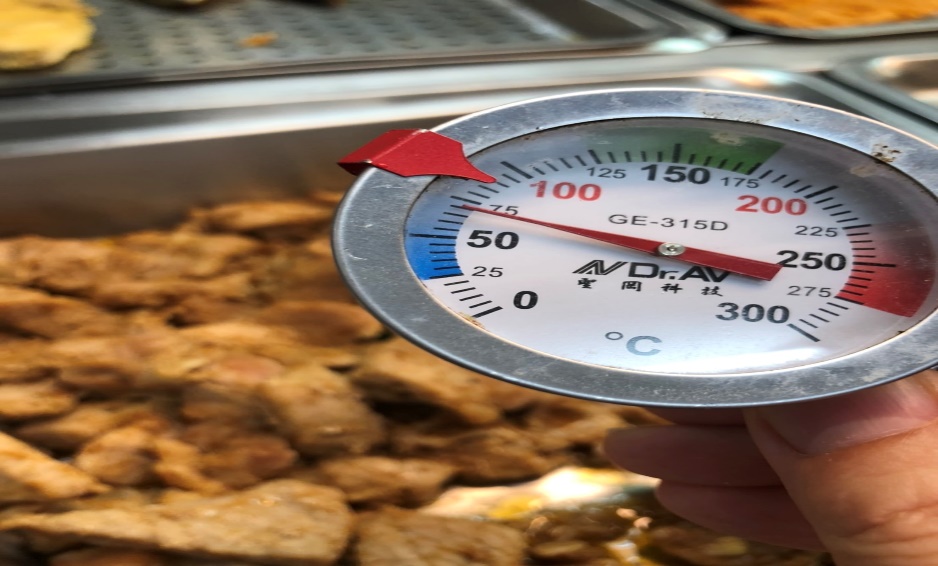 70℃ 承辦人總務處組長總務長